ГЕНЕРАЛЬНАЯ СХЕМА очистки территорий населенных пунктов  Высоковского сельского поселения Новодугинского района Смоленской области1. Введение          Развитие промышленности и сельского хозяйства, рост городов, поселков городского типа и сельских поселений приводят к загрязнению окружающей природной среды, ухудшают условия проживания людей, в том числе в населенных пунктах сельских поселений.          Очистка территорий населенных пунктов – одно из важнейших мероприятий, направленных на обеспечение экологического и санитарно-эпидемиологического благополучия населения и охраны окружающей среды, в связи с чем, была разработана генеральная схема санитарной очистки территории Высоковского сельского поселения Новодугинского района Смоленской области (далее - Высоковское сельское поселение).Генеральная схема является одним из инструментов реализации Федерального  закона от 10.01.2002 №7 -ФЗ «Об охране окружающей среды», Федерального закона  от 24.06.1998 № 89-ФЗ «Об отходах производства и потребления», Федерального  закона  от  30.03.1999  № 52-ФЗ  «О  санитарно-эпидемиологическом  благополучии населения».        Разработчиком схемы санитарной очистки территории сельского поселения является Администрация Высоковского сельского поселения Новодугинского района Смоленской области.2.Область применения           Генеральная схема очистки территорий населенных пунктов Высоковского сельского поселения Новодугинского района Смоленской области (далее – генеральная схема) определяет очередность осуществления мероприятий, объемы работ по всем видам очистки и уборки территорий населенных пунктов, системы и методы сбора, удаления, целесообразность проектирования, строительства, реконструкции или расширения объектов системы санитарной очистки в границах муниципального образования.3.Нормативные ссылки        Основанием для разработки генеральной схемы санитарной очистки послужили:1. Градостроительный кодекс Российской Федерации.2.Федеральный закон от 30.03.1999 г. № 52 «О санитарно-эпидемиологическом  благополучии  населения».3.Федеральный закон от 10.01.2002 г. № 7-ФЗ «Об охране окружающей природной среды».4.Федеральный закон от 24.06.1998 г. № 89-ФЗ «Об отходах производства и потребления».5. Федеральный закон от 21.12.1994 г. № 68-ФЗ «О защите населения и территорий от чрезвычайных ситуаций природного и техногенного характера».6. Федеральный закон от 06.10.2003 № 131-ФЗ «Об общих принципах организации    местного   самоуправления в Российской Федерации».  7. Постановление Правительства РФ от 10.02.1997 г. № 155 (в редакции постановлений от   13.10.1997 г. № 1303; от 15.09.2000 г. № 694; от 01.02.2005 г. №49) «Об утверждении Правил   представления услуг по вывозу твердых и жидких бытовых отходов». 8. Постановление Госстроя России от 21 августа . № 152 «Методические   рекомендации о порядке разработки генеральных схем очистки территорий населенных пунктов Российской  Федерации МДК 7-01 2003. 9.СанПиН 42-128-4690-88 «Санитарные правила содержания территорий населенных  мест».                10. СанПиН 217 1322-03 «Гигиенические требования к размещению и обезвреживанию  отходов  производства и потребления».				 4.Общие положенияОчистка территорий населенных пунктов – одно из важнейших мероприятий, направленных на обеспечение экологического и санитарно-эпидемиологического благополучия населения и  окружающей среды.         Генеральная схема очистки территории Высоковского сельского поселения направлена на   решение комплекса работ по организации сбора, удаления и размещения бытовых отходов, а  также определяет ряд организационных  мероприятий.         Генеральная схема является одним из инструментов реализации Федерального закона от 10.01.2002 г. № 7-ФЗ «Об охране окружающей среды», Федерального закона от 24.06.1998 г. № 89-ФЗ «Об отходах производства и потребления», Федерального закона от 30.03.1999 г. № 52-ФЗ «О санитарно-эпидемиологическом благополучии населения».           Генеральная схема разрабатывается в соответствии с Методическими рекомендациями о порядке разработки генеральных схем очистки территорий населенных пунктов Российской Федерации, утвержденными постановлением Госстроя России № 152 от 21.08.2003 г. и СанПиН 42-128-4690-88 «Санитарными правилами содержания территорий населенных мест».4.1. Общие сведения о поселенииВысоковское сельское поселение  Новодугинского района Смоленской области (далее – Высоковское сельское поселение) входит в состав муниципального образования «Новодугинский   район» Смоленской области (далее – Новодугинский  район) и является одним из 5 аналогичных административно-территориальных муниципальных образований (сельских поселений). Географическая площадь территории СП составляет 24 980 га, протяженность границ поселения – 89,43 км.На севере граница Высоковского СП совпадает с границей Новодугинского сельского поселения Новодугинского района Смоленской области,  на востоке – совпадает с границей Тесовского сельского поселения Новодугинского района Смоленской области, на западе – с границей Извековского сельского поселения Новодугинского района Смоленской области; на юге – с границей Вяземского района Смоленской области.В состав Высоковского сельского поселения входят 36 сельских населенных пунктов: 1 село (Высокое), которое является административным центром поселения, 1 поселок (д/о «Александрино»), 1 станция (Александрино) и 33 деревни.Численность населения Высоковского сельского поселения Новодугинского района Смоленской области по состоянию на 01.01.2020 года составила 1109 человек.5.	Основная часть5.1.	Краткая характеристика объекта и природно-климатические условия     Административным центром Высоковского сельского поселения является с. Высокое.Территория Высоковского СП расположена в южной части Новодугинского района. Транспортные связи центра сельского поселения – с. Высокое и большинства СНП на территории поселения с центром района – с. Новодугино, осуществляется по системе автомобильных дорог общего местного значения, которые выходят на автомобильную дорогу регионального (межмуниципального) значения – «Смоленск – Вязьма – Зубцов», по которой осуществляется связь с районами Смоленской и Тверской областей.Автодорога «Смоленск – Вязьма – Зубцов», протяженностью 30,4 км в границах СП, проходит по центру территории сельского поселения с севера на юг и является главной планировочной осью поселения.Поскольку Новодугинский  район в целом относится к числу демографически неблагополучных районов России, это в равной мере касается и Высоковского сельского поселения. Численность постоянного населения  с каждым годом уменьшается, а общий рост населения происходит за счет миграционных процессов.         Климат Высоковского сельского поселения – умеренно континентальный, который характеризуется относительно влажным и теплым летом, умеренно холодной зимой с устойчивым снежным покровом и с выраженными устойчивыми сезонами. Годовой приход суммарной солнечной радиации составляет 82,9 ккал/см2. Число дней без солнца в среднем составляет 113 дней в году.          По средним многолетним данным самый холодный месяц – январь, со среднемесячной температурой воздуха до – 8,4°С,  абсолютный зафиксированный температурный минимум – 42°С. Оттепели наблюдаются практически ежегодно. Среднее число дней с оттепелью в период с ноября по март составляет 64 дня. Средняя месячная и годовая температура воздуха представлена в таблице 1.Таблица 1.°С      Самый теплый месяц – июль, со среднемесячной температурой воздуха от +17,0°С. В наиболее теплые годы температура воздуха поднимается до +34 ° C.         Теплый период, т.е. период с положительными среднесуточными температурами воздуха, длится 213-224 дня. Переход среднесуточной температуры через 0° к положительным значениям происходит в первую декаду апреля, осенью к отрицательным значениям первую декаду ноября. Средняя многолетняя продолжительность безморозного периода 125-148 дней. Ветры преобладают западных румбов: зимой юго-западные, летом –  западные и северо-западные. Скорость ветра в среднем 4,5-5 м/с. В целом по агроклиматическому районированию Высоковское сельское поселение является благоприятным для сельскохозяйственного производства земледелия, овощеводства, животноводства. Климатические условия особых планировочных ограничений не вызывают. Однако при планировании и организации сельскохозяйственных работ следует учитывать неблагоприятные условия: заморозки, зимние оттепели, возврат холодов весной и продолжительные дожди летом. Физиолого-климатические условия благоприятны для организации зимних и летних видов отдыха.Гидрография: Основными реками на территории поселения являются: Вазуза, Салек, Слуя, Чубаковка, Теплушка, Теплуха, Ольховка.Территорию сельского поселения составляют исторически сложившиеся земли населенных пунктов, прилегающие к ним земли общего пользования, территории природопользования населения, рекреационные земли, земли сельскохозяйственного назначения.В состав территории сельского поселения входят земли независимо от форм собственности и их целевого назначения.Современное развитие внешних и внутренних транспортных связей поселения удовлетворительное.5.2. Социальная инфраструктураСоциальная инфраструктура поселения развита удовлетворительно.  На сегодняшний день представляет собой совокупность образовательных и медицинских учреждений, объектов торговли, культуры и отдыха.        Но не смотря на все неудобства, культурная жизнь поселения с каждым годом растет. Проведено очень много прекрасных и интересных мероприятий на высоком уровне. В поселении уже несколько лет проходит «День села», традиционным стало проведение «проводов русской зимы» и «масляничные гуляния» и другие мероприятия. Библиотека также принимает самое активное участие во всех массовых мероприятиях. Сфера культуры и искусства представлена следующими объектами:Таблица 2Физическая культура и спорт        В настоящее время спортивные сооружения на территории Высоковского сельского поселения отсутствуют.ОбразованиеОбразовательная система Высоковского сельского поселения – совокупность воспитательных и образовательных учреждений, призванных удовлетворить запросы людей и хозяйственного комплекса поселения в образовательных услугах и качественно специальном образовании. В поселении функционируют: ЗдравоохранениеЗдоровое население является одной из самых важных ценностей жизни. В сфере здравоохранения на территории поселения работает:5.3.Состояние окружающей среды Состояние окружающей среды определяется уровнем воздействия на нее промышленности, сельского хозяйства, транспорта, рекреации и др. факторами, которые нарушают естественный экологический баланс территорий и делают среду малопригодной для жизни человека.         На территории поселения нет предприятий химической промышленности  или каких-либо вредных производств.Общее состояние окружающей среды и основные экологические проблемы на территории муниципального образования:	- территория по состоянию здоровья населения и окружающей среды не может быть отнесена к зоне чрезвычайной экологической ситуации. Однако имеется ряд экологических проблем:	а) качество питьевой воды;б) практически отсутствие канализационных сетей.6. Методика определения норм накопления твердых отходовНормы накопления являются основными расчетными показателями при определении количества специальных трансфертных средств, затрат на сбор, вывоз отходов, планирования работ по очистке района и определении вместимости сооружений по переработке бытовых отходов. Нормы накопления не стабильны и изменяются вместе с изменением условий, влияющих на образование бытовых отходов. При определении норм накопления учитывают суточный коэффициент неравномерности, который служит для определения требуемой максимальной грузоподъемности и вместимости мусоровозного транспорта и объема мусоросборников (контейнеров). В «Методических рекомендациях о порядке разработки генеральных схем очистки территорий населенных пунктов РФ», утвержденных Постановлением Государственного комитета РФ по строительству и жилищно-коммунальному комплексу 7 от 21.08.2003 года № 152 рекомендуется принимать коэффициент суточной неравномерности равным 1,25. Определение суточной нормы накопления на 1 человека в объемных показателях за сезон производится по формуле: Vсс = Vо/пха где: Vсc - суточное накопление отходов л/чел.; Vо - объем удаляемых отходов с изучаемого объекта за период определения, л; п - число проживающих человек; • а - продолжительность определения норм накопления (7 сут.).7. Система санитарной очистки и уборкиВыделяются следующие этапы обращения с отходами:- образование (жилые и административные здания, школа, магазины, ДК, и т.д.);- сбор (транспортировка отходов к местам накопления отходов – контейнерным площадкам);- использование (фактически, в поселении производится использование многих видов образующихся отходов, для собственных нужд, например, пищевые отходы для корма домашних животных; ботва, сухие листья и ветки для компостирования, отходы бумаги и древесины для растопки печей и т.д.);- транспортировка  от специально оборудованных контейнерных площадок;- размещение.7.1. Твердые коммунальные отходыТвердые коммунальные отходы (далее - ТКО):а) бумага, картон – пакеты, обертки, обрывки газет, мелкий картон;	б) пищевые отходы – остатки овощей, картофельные очистки, мясные и рыбные отходы, испорченные продукты растительного и животного происхождения;	в) текстиль – старая одежда, тряпье, изношенная текстильная обувь, вата, веревки, войлок;	г) стекло – посуда, тара, бой стекла;	д) древесина – опилки, неделовые мелкие отходы древесины, стружки, цветы;	е) полимерные материалы – мелкая тара, упаковка из пластмасс, полиэтилены и другие полимерные материалы;	ж) металлолом черный и цветной – консервные банки, крышки, мелкая домашняя утварь, мелкие изделия из металла;	з) прочие мелкие отходы – фаянсовые, глиняные и фарфоровые черенки, кожа, резина.	Отходы:	- Отходы, образующиеся в жилых зданиях от текущего ремонта квартир, домов (обрывки обоев, мелкий битый кирпич, штукатурка), опавшие листья, смет собираемый с дворовых территорий, обрезки зеленых насаждений, кроме пней и стволов деревьев.	Эти отходы вывозятся  по разовым заявкам граждан за отдельную плату.	Сбор производится в стандартные контейнеры, стоящие на площадке, имеющие твердое покрытие и находящиеся в непосредственной близости от проезжей части дороги. Количество контейнеров и периодичность вывоза рассчитывается по числу жителей, исходя из нормы накопления.	Крупногабаритные отходы (мебель, холодильники, газовые плиты, стиральные машины, стальные мойки, велосипеды, баки, радиаторы отопления, детские коляски, чемоданы, диваны, телевизоры, унитазы, тазы, линолеум, доски, ящики и др.) вывозятся  по договорам со специализированной организацией за отдельную плату. Сбор таких отходов производится на площадке, принадлежащей потребителям, имеющих твердое покрытие и находящийся в непосредственной близости от проезжей части дороги.          В Высоковском сельском поселении отсутствуют полигоны ТКО, ближайший находится в 23 км от с. Высокое. Размещение ТКО осуществляется региональным оператором в соответствии с действующим законодательством.          Объектами очистки являются: территория домовладений, уличные  проезды, объекты культурно-бытового назначения, территории организаций,  места общественного пользования, места отдыха.        Сбор ТКО на территории поселения осуществляется в типовые контейнеры, размещенные на оборудованных контейнерных площадках.         Контейнерные площадки, предназначенные для сбора и хранения твердых бытовых отходов, должны размещаться в установленном порядке. Должны быть удалены от жилых домов, детских учреждений, спортивных площадок и от мест отдыха населения на расстояние не менее 20 м, но не более 100 м.        На территории частных домовладений места расположения мусоросборников, дворовых туалетов и помойных ям должны определяться самими домовладельцами, разрыв может быть сокращен до 8-10 метров.         Сбор ТКО, образующихся от уборки жилых помещений и административных зданий и объектов социальной сферы (клубные учреждения, магазины) должны производиться в типовые контейнеры, размещенные на оборудованных контейнерных площадках.Селективный сбор отходов не ведется. Таблица 3Характеристика установленных (действующих) контейнеров на территории Высоковского сельского поселения Таблица 4Характеристика установленных (действующих) контейнерных площадок  на территории Высоковского сельского поселенияБудет производиться дальнейшая установка контейнерных площадок для сбора твердых коммунальных отходов на территории Высоковского сельского поселения Новодугинского района  Смоленской области.           Сбор и удаление твердых коммунальных отходов с территории поселения в соответствии с действующим законодательством осуществляется по планово-регулярной системе, согласно графику и договору с региональным оператором.Необходимыми мерами по улучшению санитарного состояния Высоковского сельского поселения Новодугинского района Смоленской области будут являться:- разработка, утверждение и реализация данной генеральной схемы санитарной очистки Высоковского сельского поселения Новодугинского района Смоленской области;- ликвидация несанкционированных свалок.7.2.	Жидкие бытовые отходы от населения, предприятий и организаций        К жидким бытовым отходам относятся нечистоты, помои и другие бытовые стоки. При отсутствии системы канализации количество накапливающихся жидких бытовых отходов зависит от условий их образования (наличие водопровода, ванн, других элементов благоустройства), так и от конструкций и устройства выгребных ям  для  сбора.      Сбор жидких бытовых отходов осуществляется в изолированных выгребах (сливные ямы). Вывоз ЖБО производится специализированным транспортом на сливные пункты ЖБО по мере заполнения выгребов (сливных ям) по заявке.        Устройство бытовой канализации в населенных пунктах  Высоковского сельского поселения Новодугинского района Смоленской области не планируется. 7.2.1. Требования к оборудованию выгребных ям.	Выгребная яма – самое простое сооружение канализации для домов с минимальным расходом воды (частный сектор). Она состоит из герметичной емкости, куда сливаются стоки из дома для пополнения и хранения, откачиваются по мере наполнения с помощью спецмашин. Размеры ямы произвольны, зависят от количества воды и периодичности откачки. Располагают выгребную яму как можно дальше от питьевых колодцев, и ниже по рельефу, дно делают наклонным в сторону приямка для более полного опорожнения. Материал – железобетон, металл, кирпич (оштукатуренный). Запрещено использование выгребов без дна с фильтрацией в грунт неочищенных стоков. При наличии дворовых уборных выгреб может быть общим.7.2. 2. Требования к оборудованию дворовых уборных.Дворовые уборные должны быть удалены от жилых зданий, детских учреждений, школ, площадок для игр детей и отдыха населения на расстояние не менее 20 и не более .На территории частных домовладений расстояние от дворовых уборных до домовладений определяется самими домовладельцами и может быть сокращено до 8 - . В конфликтных ситуациях место размещения дворовых уборных определяется представителями общественности, комиссии по благоустройству. В условиях децентрализованного водоснабжения дворовые уборные должны быть удалены от колодцев и каптажей родников на расстояние не менее . Дворовая уборная должна иметь надземную часть и выгреб. Надземные помещения сооружают из плотно пригнанных материалов (досок, кирпичей, блоков и т.д.). Выгреб должен быть водонепроницаемым, объем которого рассчитывают исходя из численности населения, пользующегося уборной.Глубина выгреба зависит от уровня грунтовых вод, но не должна быть более . Не допускается наполнение выгреба нечистотами выше чем до  от поверхности земли. Выгреб следует очищать по мере его заполнения, но не реже одного раза в полгода.Помещения дворовых уборных должны содержаться в чистоте. Уборку их следует производить ежедневно. Не реже одного раза в неделю помещение необходимо промывать горячей водой с дезинфицирующими средствами.Наземная часть помойниц и дворовых уборных должна быть непроницаемой для грызунов и насекомых.Неканализованные уборные и выгребные ямы дезинфицируют растворами состава: хлорная известь (10 %), гипохлорид натрия (3 - 5 %), лизол (5 %), нафтализол (10 %), креолин (5 %), метасиликат натрия (10 %). (Эти же растворы применяют для дезинфекции деревянных мусоросборников. Время контакта не менее 2 мин.).Запрещается применять сухую хлорную известь (исключение составляют пищевые объекты и медицинские лечебно-профилактические учреждения).Вывоз ЖБО производится специализированным транспортом на сливные пункты ЖБО по мере заполнения выгребов (сливных ям) по заявке.7.3. Сбор и вывоз твердых коммунальных отходов организаций и предприятийЮридические лица, иные хозяйствующие субъекты, осуществляющие свою деятельность на территории Высоковского  сельского поселения, обязаны организовывать и проводить мероприятия по сбору, вывозу и утилизации мусора и твердых коммунальных отходов.Территория предприятий, организаций, учреждений и иных хозяйствующих субъектов - часть территории, имеющая площадь, границы, местоположение, правовой статус и другие характеристики, отражаемые в Государственном земельном кадастре, переданная (закрепленная) целевым назначением за юридическим или физическим лицам на правах, предусмотренных законодательством. Прилегающая территория - территория, непосредственно примыкающая к границам здания или сооружения, ограждению, строительной площадке, объектам торговли, рекламы и иным объектам, находящимся на балансе, в собственности, владении, аренде у юридических или физических лиц, в т. ч. и у индивидуальных предпринимателей.За отдельными предприятиями и организациями в ряде случаев могут быть закреплены для уборки и содержания территории, не находящиеся в непосредственной близости от этих предприятий и организаций, но имеющие связь с их производственной, хозяйственной или иной деятельностью.Уборка и содержание объектов с обособленной территорией (клубы, ФАПы и т. д.) на расстоянии 10 метров по периметру ограждения, а также отдельно стоящих объектов (торговые павильоны, магазины и т. д.), независимо от формы собственности и прилегающей к ним территории на расстоянии 15 метров от крайней стены здания, сооружения по всему периметру, осуществляется силами граждан и организаций, в чьем ведении или владении находятся эти объекты.Территории предприятий и организаций всех форм собственности, подъездные пути к ним, а также санитарно-защитные зоны предприятий убираются силами этих предприятий (организаций). Санитарно-защитные зоны предприятий определяются в соответствии с требованиями СанПиН 2.2.1/2.1.1.1200-ФЗ «Санитарно-защитные зоны и санитарная классификация предприятий, сооружений и  иных объектов». Территории строительных площадок и подъездные пути к ним должны содержаться в соответствии со СНиП 3.01.01–85 «Организация строительного производства», СП 12–136-2002. Уборка территории вокруг строительных площадок не менее чем в 10 метровой зоне по периметру (с учетом границ градостроительной обстановки) и подъездных путей осуществляется силами строительной организации, или застройщика (по их договору).Для обеспечения сбора и вывоза твердых коммунальных отходов организации, предприятия и индивидуальные предприниматели заключают с эксплуатирующими организациями договор на уборку прилегающих территорий (либо убирают прилегающую территорию самостоятельно), договор на складирование твердых коммунальных отходов и договор на вывоз коммунальных отходов, который заключается региональным оператором.7.4. Отходы 1-2 класса опасностиНа территории сельского поселения могут быть образованы не только ТКО или отходы, являющиеся ВМР, но и отходы, хранение которых требует особых условий, например, отходы 1 класса опасности (отработанные ртутьсодержащие лампы и приборы), которые следует передавать для обезвреживания. С целью недопущения загрязнения отходами 1 класса  окружающей среды постановлением Администрацией  Высоковского сельского поселения от  07.02.2012 года № 5   утвержден Порядок организации сбора отработанных ртутьсодержащих ламп на территории Высоковского сельского поселения Новодугинского района Смоленской области.8.Санитарное состояние сооружений по размещению отходовНа территории Высоковского сельского поселения Новодугинского района Смоленской области отсутствуют сооружения для размещения отходов.9.График ликвидации несанкционированных свалокНесанкционированные свалки ликвидируются по мере обнаружения.10.Содержание и уборка муниципальных дорог      Содержание муниципальных дорог осуществляется по муниципальным договорам оказания услуг, производится грейдерование, подсыпка, ямочный ремонт. В зимнее время производится обработка дорог противогололедной песчаной смесью, очистка дорог от снега  по мере выпадения осадков. Места складирования снега, вывозимого с автомобильных дорог Высоковского сельского поселения ежегодно определяются нормативным актом Администрации Высоковского сельского поселения.11.Содержание и уборка придомовых и обособленных территорийУборочные работы производятся в соответствии с требованиями Правил благоустройства и содержания территории Высоковского сельского поселения, инструкциями и технологическими рекомендациями. Физические и юридические лица, независимо от их организационно-правовых форм, обязаны обеспечивать своевременную и качественную очистку и уборку принадлежащих им на праве собственности или ином вещном праве земельных участков и прилегающих территорий в соответствии с СанПиН 42-128-4690-88 "Санитарные правила содержания территорий населенных мест", с действующим законодательством, порядком сбора, вывоза и утилизации отходов производства и потребления, утверждаемых органами местного самоуправления.Организация уборки иных территорий может осуществляется Администрацией  Высоковского  сельского поселения по соглашению со специализированной организацией в пределах средств, предусмотренных на эти цели в бюджете Высоковского сельского поселения. Промышленные организации обязаны создавать защитные зеленые полосы, ограждать жилые кварталы от производственных сооружений, благоустраивать и содержать в исправности и чистоте выезды из организации и строек на автодороги и улицы. На территории Высоковского сельского поселения запрещается накапливать и размещать отходы производства и потребления в несанкционированных местах.Лица, разместившие отходы производства и потребления в несанкционированных местах, обязаны за свой счет производить уборку и очистку данной территории, а при необходимости - рекультивацию земельного участка.В случае невозможности установления лиц, разместивших отходы производства и потребления на несанкционированных свалках, удаление отходов производства и потребления и рекультивацию территорий свалок производится за счет лиц, обязанных обеспечивать уборку данной территорий.Для предотвращения засорения улиц и других общественных мест отходами производства и потребления устанавливаются специально предназначенные для временного хранения отходов емкости малого размера (урны, баки). Установку емкостей для временного хранения отходов производства и потребления и их очистку осуществляют лица, ответственные за уборку соответствующих территорий. Урны (баки) следует содержать в исправном и опрятном состоянии, очищать по мере накопления мусора и не реже одного раза в месяц промывать и дезинфицировать. Удаление с контейнерной площадки и прилегающей к ней территории отходов производства и потребления, высыпавшихся при выгрузке из контейнеров в мусоровозный транспорт, производится работниками организации, осуществляющей вывоз отходов. Вывоз отходов должен осуществляться способами, исключающими возможность их потери при перевозке, создания аварийной ситуации, причинения транспортируемыми отходами вреда здоровью людей и окружающей среде.Вывоз опасных отходов должен осуществляться организациями, имеющими лицензию, в соответствии с требованиями законодательства Российской Федерации. Уборку и очистку остановок, на которых расположены некапитальные объекты торговли, осуществляют владельцы некапитальных объектов торговли в границах прилегающих территорий, если иное не установлено договорами аренды земельного участка, безвозмездного срочного пользования земельным участком, пожизненного наследуемого владения. Эксплуатацию и содержание в надлежащем санитарно-техническом состоянии водоразборных колонок, а также обеспечение безопасных подходов к ним осуществляют организации, в чьей собственности находятся колонки или заключен договор обслуживания.Содержание и уборка зеленых насаждений, находящихся в собственности организаций, собственников помещений либо на прилегающих территориях, производятся силами и средствами этих организаций, собственников помещений самостоятельно или по договорам со специализированными организациями под контролем Администрации Высоковского сельского поселения.В жилых зданиях, не имеющих канализации, должны быть предусмотрены утепленные выгребные ямы для совместного сбора туалетных и помойных нечистот с непроницаемым дном, стенками и крышками с решетками, препятствующими попаданию крупных предметов в яму. Собственники помещений обязаны обеспечивать подъезды непосредственно к мусоросборникам и выгребным ямам. Уборка и очистка территорий, отведенных для размещения и линий электропередач, газовых, водопроводных и тепловых сетей, осуществляются силами и средствами организаций, эксплуатирующих указанные сети и линии электропередач. В случае если указанные в данном пункте сети являются бесхозяйными, уборку и очистку территорий должна осуществлять организация, с которой заключен договор об обеспечении сохранности     бесхозяйного имущества. Сбор брошенных на улицах предметов, создающих помехи дорожному движению, возлагается на организации, обслуживающие данные объекты.12.	Транспортно-производственная база       Сбором  и вывозом ТКО на территории Высоковского сельское поселение занимается перевозчик, определенный региональным оператором в соответствии с согласованным графиком.13.	Финансирование мероприятий по санитарной очистке  Финансирование  мероприятий по санитарной очистки проводится исходя из возможностей местного бюджета Высоковского сельского поселения Новодугинского района Смоленской области  по решению Совета депутатов Высоковского сельского поселения Новодугинского района Смоленской области.14.Заключение Правила благоустройства территории Высоковского сельского поселения Новодугинского района  Смоленской области, утвержденные решением Совета депутатов Высоковского сельского поселения Новодугинского района Смоленской области от 09.11.2018 № 38, содержат подробную информацию об уборке территорий поселения по периодам календарного года и др.. Экологическую обстановку в  Высоковском сельском поселении  в настоящее время можно считать удовлетворительной.          Основными мероприятиями, стоящими перед Администрацией Высоковского сельского поселения Новодугинского района Смоленской области в области обращения с отходами производства и потребления являются:- совершенствование муниципальной нормативной правовой базы, обеспечивающей правовые и экономические условия деятельности и взаимоотношения участников процесса обращения с отходами на всех стадиях;-  продолжение работы по недопущению, выявлению  и ликвидации  несанкционированных свалок;- проведение разъяснительной работы на собрании и сходах о необходимости соблюдения правил благоустройства и недопустимости выброса бытовых отходов вне контейнерных площадок;- распространение среди населения экологических знаний, используя памятки, возможности культурно-просветительных учреждений;- проведение рейдов с целью  контроля со стороны соответствующих административных органов за соблюдением всех природоохранных нормативов с применением экономических санкций за нарушение.Выполнение этих мероприятий  позволит обеспечить улучшение качества окружающей среды и экологической безопасности на территории Высоковского   сельского поселения Новодугинского района Смоленской области.В связи с этим, реализация разработанной схемы очистки территории  Высоковского сельского поселения Новодугинского района Смоленской области, в частности приобретение достаточного количества контейнеров, позволит урегулировать ситуацию со сбором и вывозом твердых коммунальных отходов.АДМИНИСТРАЦИЯ ВЫСОКОВСКОГО СЕЛЬСКОГО ПОСЕЛЕНИЯНОВОДУГИНСКОГО РАЙОНА СМОЛЕНСКОЙ ОБЛАСТИП О С Т А Н О В Л Е Н И Еот 17.06.2020                № 20Об утверждении Генеральной схемы санитарной очистки    территорий населенных пунктов Высоковского сельского      поселения Новодугинского                      района Смоленской области         В соответствии со ст. 16 Федерального закона Российской Федерации от 06.10.2003 № 131-ФЗ «Об общих принципах организации местного самоуправления в Российской Федерации», ст. 7 Федерального закона Российской Федерации от 10.01.2002 № 7-ФЗ «Об охране окружающей среды», ст. 8 Федерального закона от 24.06.1998 № 89-ФЗ «Об отходах производства и потребления», на основании  Постановления Государственного комитета Российской Федерации по строительству и жилищно-коммунальному комплексу от 21.08.2003 № 152 «Об утверждении «Методических рекомендаций  о порядке разработки генеральных схем очистки территорий населенных пунктов Российской Федерации»,  а также в целях выполнения требований СанПин № 4690-88 «Санитарные правила содержания территорий населенных мест», руководствуясь Уставом Высоковского сельского поселения Новодугинского района Смоленской области Администрация Высоковского сельского поселения Новодугинского      района Смоленской области п о с т а н о в л я е т: 1. Утвердить прилагаемую генеральную схему очистки территорий населенных пунктов Высоковского сельского поселения Новодугинского района Смоленской области.         2. Обнародовать настоящее постановление на информационных стендах Администрации Высоковского сельского поселения и  на официальном сайте Администрации муниципального образования «Новодугинский район» смоленской области в разделе «Высоковское сельское поселение» в  сети  Интернет.3. Контроль за исполнением настоящего постановления оставляю за собой.Глава муниципального образованияВысоковское сельское поселение Новодугинского района Смоленской области                                                                      А.Т. ИчетовкинУтвержденапостановлением Администрации Высоковского сельского поселения Новодугинского  района Смоленской области от 17.06.2020   № 20 IIIIIIIVVVIVIIVIIIIXXXIXIIГод-9,4-8,4-4,04,411,615,717,115,910,44,5-1,0-5,84,3НаименованиеАдресВместимость учреждений (количество мест, книжный фонд в тыс. томов)Здание: типовое, специальное, приспособленное% износаТорбеевский сельский дом культурыд. Торбеево, ул. Победы, д.12100 посадочных местприспособленное100Высоковский сельский дом культурыс. Высокое, ул. Школьная, д.16100 посадочных местПо договору безвозмездного пользования находится в здании отделения в с.Высокое «Гагаринского многопрофильного колледжа»Высоковская сельская библиотекас. Высокое, ул. Школьная, д.107338 экземпляровПо договору безвозмездного пользования находится в здании отделения в с.Высокое «Гагаринского многопрофильного колледжа»Торбеевская сельская библиотекад. Торбеево, ул. Центральная, д.338381 экземпляровприспособленное100Замошьевская сельская библиотекад. Замошье, д.62009 экземпляровПо договору безвозмездного пользования находится в здании отделения в с.Высокое «Гагаринского многопрофильного колледжа»НаименованиеАдресколичество мест по проектуФактическое количество учащихсяКоличество смен, дневных или круглосуточныхФорма собственностиЗдание: типовое, специальное, приспособленноеГод постройкиМКОУ «Высоковская СШ»с. Высокое, ул. Школьная, д.1192401 сменаоперативное управлениетиповое1973МКДОУ «Высоковский детский садс. Высокое, ул. Высоковская, д.242517дневное пребываниеоперативное управлениеприспособленное1987МКОУ «Торбеевская ОШ»д. Торбеево, ул. А.И. Данилова, д.14100351 сменаоперативное управлениеприспособленное 1967Отделение в  с. Высокое «Гагаринского многопрофильного колледжа»с. Высокое, ул. Школьная, д.164002151 сменаоперативное управлениеприспособленное1873НаименованиеАдресВместимость, пропускная способность (количество коек по проекту)Здание: типовое, специальное, приспособленноеЧисленность обслуживающего персоналаВысоковская врачебная амбулаторияс. Высокое, ул. Лесная, д.125типовое9Торбеевский ФАПд. Торбеево, ул. Центральная, д.52типовое2№ п/пКонтейнеры для сбора твердых коммунальных отходовКонтейнеры для сбора твердых коммунальных отходов№ п/пОбъем контейнера, м³Количество, шт10,6597Адрес площадок или места  временного накопления отходовКоличество установленных контейнеров(шт. по м³)Периодичность вывоза отходовНаличие огражденияОтдаленность от жилых домов по норме (да/нет)с. Высокое25/0,65по графикудадас. Высокое4/0,65по графикупланируется (организации и учреждения)дад. Торбеево37/0,65по графикудадад. Трбеево4/0,65по графикупланируется (организации и учреждения)да п. Д/о Александрино18/0,65по графикудадад. Мельниково2/0,65по графикупланируетсяда д. Морхачево1/0,65по графикупланируетсядад. Мысово1/0,65по графикупланируетсядад. Калыгино2/0,65по графикупланируетсядад, Никольское1/0,65по графикупланируетсядад. Коптево1/0,65по графикупланируетсядад. Мозжерово1/0,65по графикупланируетсяда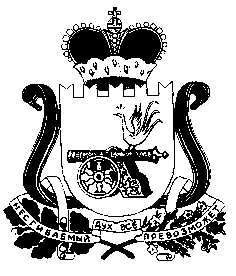 